На основу 20. Правилника о спровођењу конкурса које расписује Покрајински секретаријат за пољопривреду, водопривреду и шумарство („Службени лист АПВ“ број 8/23)  и члана 12. Правилника за  доделу бесповратних средстава за опремање сточарских фарми у АП Војводини у 2023. Години („Службени лист АПВ“ број 22/23 и 36/23) покрајински секретар за пољопривреду, водопривреду и шумарство доноси:ОДЛУКУ о опредељивању средстава по Конкурсу за  доделу бесповратних средстава за опремање сточарских фарми у АП Војводини у 2023. години1.Средства у висини од  120.000.000,00 динара предвиђена делу тачке 2.1 шифра мере 101. Програма подршке за спровођење пољопривредне политике и политике руралног развоја  за територију Аутономне покрајине Војводине у 2023. години („Сл.лист АПВ“ број 54/2022) на који је сагласност дало Министарство пољопривреде, шумарства и водопривреде број: 320-40-08601/2022-09 од 07.12.2022. године,  по спроведеном Конкурсу за  доделу бесповратних средстава за опремање сточарских фарми у АП Војводини у 2023. години који је објављен у дневном листу „Дневник“ дана 18.05.2023.године и у „Сл.листу АПВ“ број 22/23 и 36/23 и сајту Покрајинског секретаријата, по Правилнику за  доделу бесповратних средстава за опремање сточарских фарми у АП Војводини у 2023. години („Службени лист АПВ“ број 22/23 и 36/23),  сходно бодовној листи коју је утврдила дана 11.09.2023. године Комисија за спровођење Конкурса за  доделу бесповратних средстава за опремање сточарских фарми у АП Војводини у 2023. Години расподељују се у висини од 119.223.366,00 и то:2.Прихватљива пријава која се одија због недостатка средстава: 3.Одбацују се пријаве:4.Одбијају се пријаве:5.Након доношења одлуке о додели бесповратних средстава, покрајински секретар у име Покрајинског секретаријата закључује уговор о додели средстава с корисником, којим се регулишу права и обавезе уговорних страна.6.На основу ове одлуке Комисија сачињава, а покрајински секретар доноси, решење са образложењем и поуком о правном средству за подносиоце пријава којима су пријаве одбијене, одбачене или нису у потпуности прихваћене на основу предлога одлуке.7.Бесповратна средства исплаћују се након реализације инвестиције,  у складу с приливом средстава у буџет АП Војводине.8.Ову одлуку објавити на сајту Покрајинског секретаријат за пољопривреду, водопривреду и шумарство.О б р а з л о ж е њ еПокрајински секретаријат за пољопривреду, водопривреду и шумарство (у даљем тексту: Секретаријат),  објавио је Kонкурс за  доделу бесповратних средстава за опремање сточарских фарми у АП Војводини у 2023. Години (у даљем тексту: Конкурс) у дневном листу „Дневник“ дана 18.05.2023.године и у „Сл.листу АПВ“ број 22/23 и 36/23 и сајту Покрајинског секретаријата и донео је Правилник за  доделу бесповратних средстава за опремање сточарских фарми у АП Војводини у 2023. години којим је регулисан поступак спровођења Конкурса и одлучивања по пријавама на конкурс (Службени лист АПВ“ број 22/23 и 36/23) (у даљем тексту: Правилник).Чланом 11. Правилника је прописано да Комисија разматра пријаве поднете на Конкурс и сачињава предлог Одлуке о додели средстава, а да коначну одлуку доноси Покрајински секретар за пољопривреду, водопривреду и шумарство. Комисија је дана 11.09.2023. године доставила Записник о раду са предлогом одлуке о опредељивању средстава број 104-401-1532/2023-03. Комисија је констатовала:Да је по расписаном Конкурсу пристигло укупно  171 пријава и то:Прилог 1. преглед пристиглих пријава: Од укупног броја пристиглих пријава 137 пријaва испуњава све услове предвиђене Конкурсом и Правилником: Прилог 2. бодовање и рангирањеSпрам одобреног буџета Комисија је прдложила закључивање уговора за 136 подносиоца пријава: Прилог 3. Подносиоци пријава са којима ће Секретаријат закључити уговор: За једног  подносиоца, чија је     пријава прихватљива . нема довољно средстава те се  у том смислу пријава одбија: Прилог 4. подносиоци који се одбијају због недостатка средства9 пријава се одбијаПрилог 5 . Подносиоци пријава чије се пријаве одбијају и разлози одбијања:25 пријава се одбацујуПрилог 6. Подносиоци пријава чије се пријаве одбацују и разлози одбацивања:С обзиром да је предлог Комисије у складу са Правилником  за  доделу бесповратних средстава за опремање сточарских фарми у АП Војводини у 2023. години („Службени лист АПВ“ број 22/23 и 36/23) и Конкурсом за  доделу бесповратних средстава за опремање сточарских фарми у АП Војводини у 2023. години који је објављен у дневном листу „Дневник“ дана 18.05.2023.године и у „Сл.листу АПВ“ број 22/23 и 36/23 и сајту Покрајинског секретаријата,  на основу предлога Комисије, донета је Покрајински секретар је на основу члана 12. Правилника за  доделу бесповратних средстава за опремање сточарских фарми у АП Војводини у 2023. Години („Службени лист АПВ“ број 22/23 и 36/23) донео одлуку као у диспозитиву.Поука о правном леку: Жалба се улаже Покрајинској влади, путем Покрајинског секретаријата, у року од 15 дана од дана достављања појединачног решења.Покрајински секретарВладимир Галић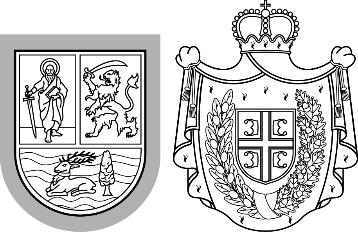 Република СрбијаАутономна покрајина ВојводинаПокрајински секретаријат запољопривреду, водопривреду и шумарствоБулевар Михајла Пупина 16, 21000 Нови СадТ: +381 21 487 44 11; 456 721 F: +381 21 456 040  psp@vojvodina.gov.rsРепублика СрбијаАутономна покрајина ВојводинаПокрајински секретаријат запољопривреду, водопривреду и шумарствоБулевар Михајла Пупина 16, 21000 Нови СадТ: +381 21 487 44 11; 456 721 F: +381 21 456 040  psp@vojvodina.gov.rsБРОЈ: 104-401-1532/2023-03ДАТУМ: 11.09. 2023. годинеРедни бројБројИме и презимеМестоБодовиОдобрено17233Берталан ПеићБогојево1551,291,775.0027382Раде АндрићРуско Село155383,637.0035961Бојан ЛичинаВрачев Гај150168,878.0046134Средоје КонтрићКумане1501,516,660.0057366Жељко ЛаћарацВелики Радинци150290,281.0067081Зоран ПенићСусек1501,175,881.0077100Лазар НенадовСомбор150174,636.0088005Дејан СтојилковићКовин1501,911,600.0097708Норберт Киш БичкеиУтрине150265,500.00107912Милош ПетровићЧока1501,707,950.00116553Михајло СрбуљДелиблато1451,852,800.00126918Станислав АдамовВашица145372,800.00137092Никола МартиновСакуле1451,688,754.00147159Љубомир ГојићЧуруг145257,150.00157263Драган ЈанковСибач14593,228.00167698Иван ШтимацНикинци1451,163,250.00176167Драгиња НоваковЖабаљ1402,000,000.00186426Душан СтојановЧуруг14066,660.00196708Гордана АчанскиКаћ140488,520.00206839Илија РадовановВрбас1402,000,000.00217090Дејан КовачевићГолубинци140307,601.00227668Живан ИлићКузмин1401,466,250.00237670ЗЗ МППК АГРАРБешка1401,511,196.00247677Слободан ВучетићТараш1401,637,255.00258003Душка ЂуранВишњевац140162,000.00265557Соња МихајловЕлемир135466,876.00275954Зденко ВуковСтари Жедник135247,800.00285960Богдан ВукмировићСакуле1351,534,284.00296168Игор ЖивановФаркаждин135719,956.00306295Вукадин ЈеремићДолово135215,350.00316815Миленко МиливојевићВилово135973,500.00326930Жолт ТеречикЧантавир135555,540.00337096Ивана МартиновСакуле1352,000,000.00347157Срђан КалканБанатско Ново Село135359,462.00357380Љиљана МирчићСрпски Итебеј135988,081.00367680Бојан АтанацковЦрепаја135194,700.00377701Ференц КочишУтрине135400,000.00387707Душко ХорватДобрица1352,000,000.00395862Золтан МиклошБечеј130370,125.00406066Марко КостићБотош130184,320.00416132Аливет ДООАлибунар1301,539,911.00426277Стеван ЦеровацБачко Душаново1301,231,107.00436727Жолт БалатонБајша130165,850.00446804Никола ЦвијановићАпатин130774,642.00456931Кевин НемешОром1302,000,000.00466935Вукоман ДробњакСивац130932,175.00476960Душан ДоброкесКумане130288,036.00487094Зорица ТојчићСибач130715,332.00497284Недељка ТривуновићБанатски Двор1301,872,480.00507290Маријана ПајићНови Бечеј130377,600.00517678Бранкица ЈанкуловБотош1301,270,920.00527687Данијел БачлијаСтари Жедник130255,000.00537691Ангела КесегМали Иђош130715,334.00547704Енике ФиелепМале Пијаце1301,587,940.00555871Милан ЛазићСусек1251,168,200.00566298Мрђан БановићБачко Градиште125362,941.00576809Мирјана ТурајлићКаћ1251,402,207.00586813Јована МилановићКаћ1252,000,000.00597252Ружица ТутуриловКикинда1251,224,612.00607378Добра фарма дооЈасеново1252,000,000.00617672Горан МилићПараге1252,000,000.00627700Габриела Будаи СичПадеј125789,744.00637711Тибор ВарадиСента125176,250.00648004Живка ЛаћарацБешеново125156,000.00657371Марина СтипићГорњи Таванкут120150,000.00666651Борис ПрерадовићБајша120427,692.00677156Тереза ГалићСомбор120550,824.00687237Ђорђе ГраховацРастина1201,028,125.00697684Раденко ПерићНикинци120558,000.00707692Драгољуб ЈанковићТараш120307,692.00717697Јосип БерешРатково120310,000.00727703Викториа ХусарМале Пијаце120282,000.00737911Река КоњаЧока1202,000,000.00747913Анамариа МунћанЛокве (код Алибунара)120297,360.00756006Миланка СвјетлановићБешка1151,981,130.00767364Марина ЈанковићМеленци115198,240.00776302Витушка  ШебешћенЧантавир115500,000.00786335Моника КолошњајиРуски Крстур115269,687.00796336Бранислав БогићевићБуђановци115189,655.00806714Гај Вет ДООГај115606,300.00817483Јармилка РадојчинТоваришево1151,008,150.00827663Драган НиколићЧента115666,225.00837674Николет ЛатакБечеј1151,846,422.00847675Бранислав МилошевићПлавна1152,000,000.00857702Золтан ЕкеКеви115216,000.00867705Жолт Нађ АбоњиГорњи Брег115185,063.00878002Роберт МорицЈерменовци1151,032,500.00887097Богдан МарчетићКачарево1151,247,490.00897369Мирослав ШарчевићНови Жедник110150,000.00906922Ненад ТривуновићСомбор1101,704,400.00916926Милан ЕрорКарађорђево1101,185,665.00926928Петар ШарчевићСуботица110340,749.00936933Миро ПетковићСомбор110361,842.00947277Радмила ВрекићБачко Добро Поље1102,000,000.00957286Инес ОгњанСутјеска1102,000,000.00967288Горан ЦвејинНови Бечеј1101,200,212.00977356Барнабаш БатаКањижа1101,890,900.00987375Стеван СтефановићКузмин110135,000.00997685Миладин ТривуновићСомбор110950,130.001007706Геза ЕрдељиУтрине110263,058.001017910Миланко ЖакићСивац1101,687,690.001028044Владимир СимиџићДобринци1102,000,000.001036639Драго ТешићСтанишић1051,470,564.001046710Бранислав БагићАрадац1051,440,470.001056969Недељка КосановићАпатин105174,600.001067283Стеван КомпалићДероње105362,941.001077676Жељко БудинскиРуски Крстур105385,764.001087681Јован ВребаловНови Бечеј1052,000,000.001097682Лидија ЛучарДероње1052,000,000.001105726Марко МилићОпово1002,000,000.001116923Ђорђе МердановићШид100292,302.001127255Јелена ВидаковићНови Кнежевац100437,687.001137480Јасна КоларДоњи Таванкут100220,140.001147667Ненад ГрујчићСрпска Црња100676,350.001157688Петронела ТакачГунарош100708,000.001167699Радован ЖивановићДеч10095,000.001176133Атила ШлајхерКеви95190,937.001186334Миле ЋукРадичевић95372,015.001196337Силард АнитичЧантавир95451,200.001207389Норберт ПалушекБачка Топола95937,355.001217465Драгана ЕракМаглић95186,000.001227481Сања Тумбас ЛокетићНови Жедник952,000,000.001237934Дејан ГелићШајкаш951,309,800.001248000Љубиша МитићДероње951,102,120.001257281Каролина СмиљанСрбобран90989,983.001267644Живка БегојевићСусек90597,590.001277679Тања ЂурђевићНови Козарци90259,675.001287683Милица КузминацСремска Митровица90351,000.001297365Sarita Selecta DooСуботица85400,000.001306965Јанош ТополчањиБачко Петрово Село85500,000.001317385Едина МорваиТемерин851,020,230.001326301Винце ШорошШупљак80226,200.001336919Тамара ЛукићСтапар80870,000.001347361Аљоша ЈоковићКолут7584,500.001356299Кристофер ЂурчикБачко Градиште701,028,125.001366131Петар ХорватскиБиково65184,080.006300Ервин РекецкиКањижаРедни бројБрој пријавеКорисникОпштина15709Александар ГрбићБечеј27373Ангелина ВилусСуботица37939Анђела ШевићНови Сад47709Беата Молнар МејешСуботица57665Божидар ТасићОџаци67245Боро АрсенићСомбор76967Вукашин БијалковићСомбор87258Денеш ТополчањиБечеј97669Драгана КнежевићИнђија107935Драган НоваковићБачка Паланка116803Жељко Ивковић ИвандекићСуботица127690Јована МороквашићСомбор137419Јована ЧулеАпатин147408Јован МакитановићСремска Митровица156894Јован МаксимовЗрењанин167235Ласло КишТемерин178077Марта ТелђешиБечеј187710Миленко РистићИриг197686Немања ЋурићСомбор207689Никола ГаздићСуботица217937Никола НоваковићБачка Паланка226296Пана ЕриМали Иђош237275Силвестер ВирагБечеј247372Слађана ЗокићНова Црња257087Снежана ЛукачЖабаљРедни бројБрој пријавеКорисникОпштина16962Дејана КајганићШид27693Ђурђица БеквалацНови Сад36824ИОЦП АГРО ЦАМПУСТемерин47673Јована ГњатовићБачка Паланка56929Кристиан (Карољ)ТотБачка Топола66303Ласло ВаргаТемерин77247Ласло ЗорадБечеј86968Никола ШупутСомбор97712Ромео КалмарСентаРедни бројБрој пријавеИме и презимеМесто1104-401-5557/2023-03Соња МихајловЕлемир2104-401-5709/2023-03Александар ГрбићБечеј3104-401-5726/2023-03Марко МилићОпово4104-401-5862/2023-03Золтан МиклошБечеј5104-401-5871/2023-03Милан ЛазићСусек6104-401-5954/2023-03Зденко ВуковСтари Жедник7104-401-5960/2023-03Богдан ВукмировићСакуле8104-401-5961/2023-03Бојан ЛичинаВрачев Гај9104-401-6006/2023-03Миланка СвјетлановићБешка10104-401-6066/2023-03Марко КостићБотош11104-401-6131/2023-03Петар ХорватскиБиково12104-401-6132/2023-03Аливет ДООАлибунар13104-401-6133/2023-03Атила ШлајхерКеви14104-401-6134/2023-03Средоје КонтрићКумане15104-401-6167/2023-03Драгиња НоваковЖабаљ16104-401-6168/2023-03Игор ЖивановФаркаждин17104-401-6277/2023-03Стеван ЦеровацБачко Душаново18104-401-6295/2023-03Вукадин ЈеремићДолово19104-401-6296/2023-03Пана ЕриМали Иђош20104-401-6298/2023-03Мрђан БановићБачко Градиште21104-401-6299/2023-03Кристофер ЂурчикБачко Градиште22104-401-6300/2023-03Ервин РекецкиКањижа23104-401-6301/2023-03Винце ШорошШупљак24104-401-6302/2023-03Витушка  ШебешћенЧантавир25104-401-6303/2023-03Ласло ВаргаТемерин26104-401-6334/2023-03Миле ЋукРадичевић27104-401-6335/2023-03Моника КолошњајиРуски Крстур28104-401-6336/2023-03Бранислав БогићевићБуђановци29104-401-6337/2023-03Силард АнитичЧантавир30104-401-6426/2023-03Душан СтојановЧуруг31104-401-6553/2023-03Михајло СрбуљДелиблато32104-401-6639/2023-03Драго ТешићСтанишић33104-401-6651/2023-03Борис ПрерадовићБајша34104-401-6708/2023-03Гордана АчанскиКаћ35104-401-6710/2023-03Бранислав БагићАрадац36104-401-6714/2023-03Гај Вет ДООГај37104-401-6727/2023-03Жолт БалатонБајша38104-401-6803/2023-03Жељко Ивковић ИвандекићЂурђин39104-401-6804/2023-03Никола ЦвијановићАпатин40104-401-6809/2023-03Мирјана ТурајлићКаћ41104-401-6813/2023-03Јована МилановићКаћ42104-401-6815/2023-03Миленко МиливојевићВилово43104-401-6824/2023-03ИОЦП АГРО ЦАМПУСТемерин44104-401-6839/2023-03Илија РадовановВрбас45104-401-6894/2023-03Јован МаксимовФаркаждин46104-401-6918/2023-03Станислав АдамовВашица47104-401-6919/2023-03Тамара ЛукићСтапар48104-401-6922/2023-03Ненад ТривуновићСомбор49104-401-6923/2023-03Ђорђе МердановићШид50104-401-6926/2023-03Милан ЕрорКарађорђево51104-401-6928/2023-03Петар ШарчевићСуботица52104-401-6929/2023-03Кристиан (Карољ)ТотГунарош53104-401-6930/2023-03Жолт ТеречикЧантавир54104-401-6931/2023Кевин НемешОром55104-401-6933/2023-03Миро ПетковићСомбор56104-401-6935/2023-03Вукоман ДробњакСивац57104-401-6960/2023-03Душан ДоброкесКумане58104-401-6962/2023-03Дејана КајганићГибарац59104-401-6965/2023-03Јанош ТополчањиБачко Петрово Село60104-401-6967/2023-03Вукашин БијалковићСомбор61104-401-6968/2023-03Никола ШупутРастина62104-401-6969/2023-03Недељка КосановићАпатин63104-401-7081/2023-03Зоран ПенићСусек64104-401-7087/2023-03Снежана ЛукачЖабаљ65104-401-7090/2023-03Дејан КовачевићГолубинци66104-401-7092/2023-03Никола МартиновСакуле67104-401-7094/2023-03Зорица ТојчићСибач68104-401-7096/2023-03Ивана МартиновСакуле69104-401-7097/2023-03Богдан МарчетићКачарево70104-401-7100/2023-03Лазар НенадовСомбор71104-401-7156/2023-03Тереза ГалићСомбор72104-401-7157/2023-03Срђан КалканБанатско Ново Село73104-401-7159/2023-03Љубомир ГојићЧуруг74104-401-7233/2023-03Берталан ПеићБогојево75104-401-7235/2023-03Ласло КишТемерин76104-401-7237/2023-03Ђорђе ГраховацРастина77104-401-7245/2023-03Боро АрсенићСтапар78104-401-7247/2023-03Ласло ЗорадБечеј79104-401-7252/2023-03Ружица ТутуриловКикинда80104-401-7255/2023-03Јелена ВидаковићНови Кнежевац81104-401-7258/2023-03Денеш ТополчањиБачко Петрово Село82104-401-7263/2023-03Драган ЈанковСибач83104-401-7275/2023-03Силвестер ВирагБачко Градиште84104-401-7277/2023-03Радмила ВрекићБачко Добро Поље85104-401-7281/2023-03Каролина СмиљанСрбобран86104-401-7283/2023-03Стеван КомпалићДероње87104-401-7284/2023-03Недељка ТривуновићБанатски Двор88104-401-7286/2023-03Инес ОгњанСутјеска89104-401-7288/2023-03Горан ЦвејинНови Бечеј90104-401-7290/2023-03Маријана ПајићНови Бечеј91104-401-7356/2023-03Барнабаш БатаКањижа92104-401-7361/2023-03Аљоша ЈоковићКолут93104-401-7364/2023-03Марина ЈанковићМеленци94104-401-7365/2023-03Sarita Selecta DooСуботица95104-401-7366/2023-03Жељко ЛаћарацВелики Радинци96104-401-7369/2023Мирослав ШарчевићНови Жедник97104-401-7371/2023-03Марина СтипићГорњи Таванкут98104-401-7372/2023-03Слађана ЗокићАлександрово99104-401-7373/2023-03Ангелина ВилусНови Жедник100104-401-7375/2023-03Стеван СтефановићКузмин101104-401-7378/2023-03Добра фарма дооЈасеново102104-401-7380/2023-03Љиљана МирчићСрпски Итебеј103104-401-7382/2023-03Раде АндрићРуско Село104104-401-7385/2023-03Едина МорваиТемерин105104-401-7389/2023-03Норберт ПалушекБачка Топола106104-401-7408/2023-03Јован МакитановићКузмин107104-401-7419/2023-03Јована ЧулеПригревица108104-401-7465/2023-03Драгана ЕракМаглић109104-401-7480/2023-03Јасна КоларДоњи Таванкут110104-401-7481/2023-03Сања Тумбас ЛокетићНови Жедник111104-401-7483/2023-03Јармилка РадојчинТоваришево112104-401-7644/2023-03Живка БегојевићСусек113104-401-7663/2023-03Драган НиколићЧента114104-401-7665/2023-03Божидар ТасићСрпски Милетић115104-401-7667/2023-03Ненад ГрујчићСрпска Црња116104-401-7668/2023-03Живан ИлићКузмин117104-401-7669/2023-03Драгана КнежевићБешка118104-401-7670/2023-03ЗЗ МППК АГРАРБешка119104-401-7672/2023-03Горан МилићПараге120104-401-7673/2023-03Јована ГњатовићЧеларево121104-401-7674/2023-03Николет ЛатакБечеј122104-401-7675/2023-03Бранислав МилошевићПлавна123104-401-7676/2023-03Жељко БудинскиРуски Крстур124104-401-7677/2023-03Слободан ВучетићТараш125104-401-7678/2023-03Бранкица ЈанкуловБотош126104-401-7679/2023-03Тања ЂурђевићНови Козарци127104-401-7680/2023-03Бојан АтанацковЦрепаја128104-401-7681/2023-03Јован ВребаловНови Бечеј129104-401-7682/2023-03Лидија ЛучарДероње130104-401-7683/2023-03Милица КузминацСремска Митровица131104-401-7684/2023-03Раденко ПерићНикинци132104-401-7685/2023-03Миладин ТривуновићСомбор133104-401-7686/2023-03Немања ЋурићСомбор134104-401-7687/2023-03Данијел БачлијаСтари Жедник135104-401-7688/2023-03Петронела ТакачГунарош136104-401-7689/2023-03Никола ГаздићБајмок137104-401-7690/2023-03Јована МороквашићСомбор138104-401-7691/2023-03Ангела КесегМали Иђош139104-401-7692/2023-03Драгољуб ЈанковићТараш140104-401-7693/2023-03Ђурђица БеквалацКаћ141104-401-7697/2023-03Јосип БерешРатково142104-401-7698/2023-03Иван ШтимацНикинци143104-401-7699/2023-03Радован ЖивановићДеч144104-401-7700/2023-03Габриела Будаи СичПадеј145104-401-7701/2023-03Ференц КочишУтрине146104-401-7702/2023-03Золтан ЕкеКеви147104-401-7703/2023-03Викториа ХусарМале Пијаце148104-401-7704/2023-03Енике ФиелепМале Пијаце149104-401-7705/2023-03Жолт Нађ АбоњиГорњи Брег150104-401-7706/2023-03Геза ЕрдељиУтрине151104-401-7707/2023-03Душко ХорватДобрица152104-401-7708/2023-03Норберт Киш БичкеиУтрине153104-401-7709/2023-03Беата Молнар МејешСуботица154104-401-7710/2023-03Миленко РистићИриг155104-401-7711/2023-03Тибор ВарадиСента156104-401-7712/2023-03Ромео КалмарКеви157104-401-7910/2023-03Миланко ЖакићСивац158104-401-7911/2023-03Река КоњаЧока159104-401-7912/2023-03Милош ПетровићЧока160104-401-7913/2023-03Анамариа МунћанЛокве (код Алибунара)161104-401-7934/2023-03Дејан ГелићШајкаш162104-401-7935/2023-03Драган НоваковићСилбаш163104-401-7937/2023-03Никола НоваковићСилбаш164104-401-7939/2023-03Анђела ШевићНови Сад165104-401-8000/2023-03Љубиша МитићДероње166104-401-8002/2023-03Роберт МорицЈерменовци167104-401-8003/2023-03Душка ЂуранВишњевац168104-401-8004/2023-03Живка ЛаћарацБешеново169104-401-8005/2023-03Дејан СтојилковићКовин170104-401-8044/2023-03Владимир СимиџићДобринци171104-401-8077/2023-03Марта ТелђешиБечејРедни бројБројИме и презимеМестоБодови17233Берталан ПеићБогојево15527382Раде АндрићРуско Село15535961Бојан ЛичинаВрачев Гај15046134Средоје КонтрићКумане15057366Жељко ЛаћарацВелики Радинци15067081Зоран ПенићСусек15077100Лазар НенадовСомбор15088005Дејан СтојилковићКовин15097708Норберт Киш БичкеиУтрине150107912Милош ПетровићЧока150116553Михајло СрбуљДелиблато145126918Станислав АдамовВашица145137092Никола МартиновСакуле145147159Љубомир ГојићЧуруг145157263Драган ЈанковСибач145167698Иван ШтимацНикинци145176167Драгиња НоваковЖабаљ140186426Душан СтојановЧуруг140196708Гордана АчанскиКаћ140206839Илија РадовановВрбас140217090Дејан КовачевићГолубинци140227668Живан ИлићКузмин140237670ЗЗ МППК АГРАРБешка140247677Слободан ВучетићТараш140258003Душка ЂуранВишњевац140265557Соња МихајловЕлемир135275954Зденко ВуковСтари Жедник135285960Богдан ВукмировићСакуле135296168Игор ЖивановФаркаждин135306295Вукадин ЈеремићДолово135316815Миленко МиливојевићВилово135326930Жолт ТеречикЧантавир135337096Ивана МартиновСакуле135347157Срђан КалканБанатско Ново Село135357380Љиљана МирчићСрпски Итебеј135367680Бојан АтанацковЦрепаја135377701Ференц КочишУтрине135387707Душко ХорватДобрица135395862Золтан МиклошБечеј130406066Марко КостићБотош130416132Аливет ДООАлибунар130426277Стеван ЦеровацБачко Душаново130436727Жолт БалатонБајша130446804Никола ЦвијановићАпатин130456931Кевин НемешОром130466935Вукоман ДробњакСивац130476960Душан ДоброкесКумане130487094Зорица ТојчићСибач130497284Недељка ТривуновићБанатски Двор130507290Маријана ПајићНови Бечеј130517678Бранкица ЈанкуловБотош130527687Данијел БачлијаСтари Жедник130537691Ангела КесегМали Иђош130547704Енике ФиелепМале Пијаце130555871Милан ЛазићСусек125566298Мрђан БановићБачко Градиште125576809Мирјана ТурајлићКаћ125586813Јована МилановићКаћ125597252Ружица ТутуриловКикинда125607378Добра фарма дооЈасеново125617672Горан МилићПараге125627700Габриела Будаи СичПадеј125637711Тибор ВарадиСента125648004Живка ЛаћарацБешеново125657371Марина СтипићГорњи Таванкут120666651Борис ПрерадовићБајша120677156Тереза ГалићСомбор120687237Ђорђе ГраховацРастина120697684Раденко ПерићНикинци120707692Драгољуб ЈанковићТараш120717697Јосип БерешРатково120727703Викториа ХусарМале Пијаце120737911Река КоњаЧока120747913Анамариа МунћанЛокве (код Алибунара)120756006Миланка СвјетлановићБешка115767364Марина ЈанковићМеленци115776302Витушка  ШебешћенЧантавир115786335Моника КолошњајиРуски Крстур115796336Бранислав БогићевићБуђановци115806714Гај Вет ДООГај115817483Јармилка РадојчинТоваришево115827663Драган НиколићЧента115837674Николет ЛатакБечеј115847675Бранислав МилошевићПлавна115857702Золтан ЕкеКеви115867705Жолт Нађ АбоњиГорњи Брег115878002Роберт МорицЈерменовци115887097Богдан МарчетићКачарево115897369Мирослав ШарчевићНови Жедник110906922Ненад ТривуновићСомбор110916926Милан ЕрорКарађорђево110926928Петар ШарчевићСуботица110936933Миро ПетковићСомбор110947277Радмила ВрекићБачко Добро Поље110957286Инес ОгњанСутјеска110967288Горан ЦвејинНови Бечеј110977356Барнабаш БатаКањижа110987375Стеван СтефановићКузмин110997685Миладин ТривуновићСомбор1101007706Геза ЕрдељиУтрине1101017910Миланко ЖакићСивац1101028044Владимир СимиџићДобринци1101036639Драго ТешићСтанишић1051046710Бранислав БагићАрадац1051056969Недељка КосановићАпатин1051067283Стеван КомпалићДероње1051077676Жељко БудинскиРуски Крстур1051087681Јован ВребаловНови Бечеј1051097682Лидија ЛучарДероње1051105726Марко МилићОпово1001116923Ђорђе МердановићШид1001127255Јелена ВидаковићНови Кнежевац1001137480Јасна КоларДоњи Таванкут1001147667Ненад ГрујчићСрпска Црња1001157688Петронела ТакачГунарош1001167699Радован ЖивановићДеч1001176133Атила ШлајхерКеви951186334Миле ЋукРадичевић951196337Силард АнитичЧантавир951207389Норберт ПалушекБачка Топола951217465Драгана ЕракМаглић951227481Сања Тумбас ЛокетићНови Жедник951237934Дејан ГелићШајкаш951248000Љубиша МитићДероње951257281Каролина СмиљанСрбобран901267644Живка БегојевићСусек901277679Тања ЂурђевићНови Козарци901287683Милица КузминацСремска Митровица901297365Sarita Selecta DooСуботица851306965Јанош ТополчањиБачко Петрово Село851317385Едина МорваиТемерин851326301Винце ШорошШупљак801336919Тамара ЛукићСтапар801347361Аљоша ЈоковићКолут751356299Кристофер ЂурчикБачко Градиште701366131Петар ХорватскиБиково651376300Ервин РекецкиКањижа65Редни бројБројИме и презимеМестоБодовиПрих. инвестицијаОдобрено% секретаријатаСопст. средства% сопствена средства17233Берталан ПеићБогојево1552,331,328.001,291,775.0055.411,039,553.0044.5927382Раде АндрићРуско Село155639,395.00383,637.0060255,758.004035961Бојан ЛичинаВрачев Гај150281,464.00168,878.0060112,586.004046134Средоје КонтрићКумане1502,527,766.001,516,660.00601,011,106.004057366Жељко ЛаћарацВелики Радинци150483,801.67290,281.0060193,520.674067081Зоран ПенићСусек1501,679,830.001,175,881.0070503,949.003077100Лазар НенадовСомбор150291,060.00174,636.0060116,424.004088005Дејан СтојилковићКовин1503,186,000.001,911,600.00601,274,400.004097708Норберт Киш БичкеиУтрине150442,500.00265,500.0060177,000.0040107912Милош ПетровићЧока1502,846,583.001,707,950.00601,138,633.0040116553Михајло СрбуљДелиблато1453,088,000.001,852,800.00601,235,200.0040126918Станислав АдамовВашица145621,333.00372,800.0060248,533.0040137092Никола МартиновСакуле1452,814,590.001,688,754.00601,125,836.0040147159Љубомир ГојићЧуруг145428,583.00257,150.0060171,433.0040157263Драган ЈанковСибач145155,380.0093,228.006062,152.0040167698Иван ШтимацНикинци1451,938,750.001,163,250.0060775,500.0040176167Драгиња НоваковЖабаљ1403,463,000.002,000,000.0057.751,463,000.0042.25186426Душан СтојановЧуруг140111,100.0066,660.006044,440.0040196708Гордана АчанскиКаћ140814,200.00488,520.0060325,680.0040206839Илија РадовановВрбас1404,112,500.002,000,000.0048.632,112,500.0051.37217090Дејан КовачевићГолубинци140512,668.00307,601.0060205,067.0040227668Живан ИлићКузмин1402,443,750.001,466,250.0060977,500.0040237670ЗЗ МППК АГРАРБешка1402,518,660.001,511,196.00601,007,464.0040247677Слободан ВучетићТараш1402,728,758.001,637,255.00601,091,503.0040258003Душка ЂуранВишњевац140270,000.00162,000.0060108,000.0040265557Соња МихајловЕлемир135778,126.00466,876.0060311,250.0040275954Зденко ВуковСтари Жедник135413,000.00247,800.0060165,200.0040285960Богдан ВукмировићСакуле1352,557,140.001,534,284.00601,022,856.0040296168Игор ЖивановФаркаждин1351,199,926.00719,956.0060479,970.0040306295Вукадин ЈеремићДолово135358,916.00215,350.0060143,566.0040316815Миленко МиливојевићВилово1351,622,500.00973,500.0060649,000.0040326930Жолт ТеречикЧантавир135925,900.00555,540.0060370,360.0040337096Ивана МартиновСакуле1355,987,400.002,000,000.0033.43,987,400.0066.6347157Срђан КалканБанатско Ново Село135599,104.00359,462.0060239,642.0040357380Љиљана МирчићСрпски Итебеј1351,646,801.00988,081.0060658,720.0040367680Бојан АтанацковЦрепаја135324,500.00194,700.0060129,800.0040377701Ференц КочишУтрине135700,000.00400,000.0057.14300,000.0042.86387707Душко ХорватДобрица1354,522,000.002,000,000.0044.232,522,000.0055.77395862Золтан МиклошБечеј130616,875.00370,125.0060246,750.0040406066Марко КостићБотош130307,200.00184,320.0060122,880.0040416132Аливет ДООАлибунар1302,566,518.001,539,911.00601,026,607.0040426277Стеван ЦеровацБачко Душаново1302,051,845.001,231,107.0060820,738.0040436727Жолт БалатонБајша130276,417.00165,850.0060110,567.0040446804Никола ЦвијановићАпатин1301,291,070.00774,642.0060516,428.0040456931Кевин НемешОром1303,466,200.002,000,000.0057.71,466,200.0042.3466935Вукоман ДробњакСивац1301,589,335.00932,175.0058.65657,160.0041.35476960Душан ДоброкесКумане130480,060.00288,036.0060192,024.0040487094Зорица ТојчићСибач1301,192,220.00715,332.0060476,888.0040497284Недељка ТривуновићБанатски Двор1303,120,800.001,872,480.00601,248,320.0040507290Маријана ПајићНови Бечеј130629,333.00377,600.0060251,733.0040517678Бранкица ЈанкуловБотош1302,118,200.001,270,920.0060847,280.0040527687Данијел БачлијаСтари Жедник130425,000.00255,000.0060170,000.0040537691Ангела КесегМали Иђош1301,192,223.00715,334.0060476,889.0040547704Енике ФиелепМале Пијаце1302,646,566.671,587,940.00601,058,626.6740555871Милан ЛазићСусек1251,947,000.001,168,200.0060778,800.0040566298Мрђан БановићБачко Градиште125604,902.00362,941.0060241,961.0040576809Мирјана ТурајлићКаћ1252,337,011.001,402,207.0060934,804.0040586813Јована МилановићКаћ1254,110,904.002,000,000.0048.652,110,904.0051.35597252Ружица ТутуриловКикинда1252,041,020.001,224,612.0060816,408.0040607378Добра фарма дооЈасеново1253,584,840.002,000,000.0055.791,584,840.0044.21617672Горан МилићПараге1256,120,000.002,000,000.0032.684,120,000.0067.32627700Габриела Будаи СичПадеј1251,316,240.00789,744.0060526,496.0040637711Тибор ВарадиСента125293,750.00176,250.0060117,500.0040648004Живка ЛаћарацБешеново125260,000.00156,000.0060104,000.0040657371Марина СтипићГорњи Таванкут120250,000.00150,000.0060100,000.0040666651Борис ПрерадовићБајша120712,820.00427,692.0060285,128.0040677156Тереза ГалићСомбор120918,040.00550,824.0060367,216.0040687237Ђорђе ГраховацРастина1201,713,541.001,028,125.0060685,416.0040697684Раденко ПерићНикинци120930,000.00558,000.0060372,000.0040707692Драгољуб ЈанковићТараш120512,820.00307,692.0060205,128.0040717697Јосип БерешРатково120516,666.00310,000.0060206,666.0040727703Викториа ХусарМале Пијаце120470,000.00282,000.0060188,000.0040737911Река КоњаЧока1203,999,416.002,000,000.0050.011,999,416.0049.99747913Анамариа МунћанЛокве (код Алибунара)120495,600.00297,360.0060198,240.0040756006Миланка СвјетлановићБешка1153,331,417.001,981,130.0059.471,350,287.0040.53767364Марина ЈанковићМеленци115330,400.00198,240.0060132,160.0040776302Витушка  ШебешћенЧантавир115973,349.00500,000.0051.37473,349.0048.63786335Моника КолошњајиРуски Крстур115449,478.00269,687.0060179,791.0040796336Бранислав БогићевићБуђановци115316,091.00189,655.0060126,436.0040806714Гај Вет ДООГај1151,010,500.00606,300.0060404,200.0040817483Јармилка РадојчинТоваришево1151,680,250.001,008,150.0060672,100.0040827663Драган НиколићЧента1151,110,375.00666,225.0060444,150.0040837674Николет ЛатакБечеј1153,077,370.001,846,422.00601,230,948.0040847675Бранислав МилошевићПлавна1154,587,628.002,000,000.0043.62,587,628.0056.4857702Золтан ЕкеКеви115360,000.00216,000.0060144,000.0040867705Жолт Нађ АбоњиГорњи Брег115308,437.50185,063.0060123,374.5040878002Роберт МорицЈерменовци1151,720,833.331,032,500.0060688,333.3340887097Богдан МарчетићКачарево1152,079,150.001,247,490.0060831,660.0040897369Мирослав ШарчевићНови Жедник110250,000.00150,000.0060100,000.0040906922Ненад ТривуновићСомбор1102,840,666.001,704,400.00601,136,266.0040916926Милан ЕрорКарађорђево1101,976,108.001,185,665.0060790,443.0040926928Петар ШарчевићСуботица110567,915.00340,749.0060227,166.0040936933Миро ПетковићСомбор110603,070.00361,842.0060241,228.0040947277Радмила ВрекићБачко Добро Поље1104,587,300.002,000,000.0043.62,587,300.0056.4957286Инес ОгњанСутјеска1103,355,000.002,000,000.0059.611,355,000.0040.39967288Горан ЦвејинНови Бечеј1102,000,354.001,200,212.0060800,142.0040977356Барнабаш БатаКањижа1103,151,500.001,890,900.00601,260,600.0040987375Стеван СтефановићКузмин110225,000.00135,000.006090,000.0040997685Миладин ТривуновићСомбор1101,583,550.00950,130.0060633,420.00401007706Геза ЕрдељиУтрине110438,429.67263,058.0060175,371.67401017910Миланко ЖакићСивац1102,812,816.001,687,690.00601,125,126.00401028044Владимир СимиџићДобринци1103,992,026.012,000,000.0050.11,992,026.0149.91036639Драго ТешићСтанишић1052,450,940.001,470,564.0060980,376.00401046710Бранислав БагићАрадац1052,400,783.001,440,470.0060960,313.00401056969Недељка КосановићАпатин105291,000.00174,600.0060116,400.00401067283Стеван КомпалићДероње105604,902.00362,941.0060241,961.00401077676Жељко БудинскиРуски Крстур105642,940.00385,764.0060257,176.00401087681Јован ВребаловНови Бечеј1054,575,400.002,000,000.0043.712,575,400.0056.291097682Лидија ЛучарДероње1053,599,474.002,000,000.0055.561,599,474.0044.441105726Марко МилићОпово1003,538,820.002,000,000.0056.521,538,820.0043.481116923Ђорђе МердановићШид100487,170.00292,302.0060194,868.00401127255Јелена ВидаковићНови Кнежевац100729,479.00437,687.0060291,792.00401137480Јасна КоларДоњи Таванкут100366,900.00220,140.0060146,760.00401147667Ненад ГрујчићСрпска Црња1001,127,250.00676,350.0060450,900.00401157688Петронела ТакачГунарош1001,180,000.00708,000.0060472,000.00401167699Радован ЖивановићДеч100158,333.3395,000.006063,333.33401176133Атила ШлајхерКеви95318,229.00190,937.0060127,292.00401186334Миле ЋукРадичевић95620,025.00372,015.0060248,010.00401196337Силард АнитичЧантавир95752,000.00451,200.0060300,800.00401207389Норберт ПалушекБачка Топола951,562,258.00937,355.0060624,903.00401217465Драгана ЕракМаглић95310,000.00186,000.0060124,000.00401227481Сања Тумбас ЛокетићНови Жедник953,638,000.002,000,000.0054.981,638,000.0045.021237934Дејан ГелићШајкаш952,183,000.001,309,800.0060873,200.00401248000Љубиша МитићДероње951,836,866.671,102,120.0060734,746.67401257281Каролина СмиљанСрбобран901,649,972.00989,983.0060659,989.00401267644Живка БегојевићСусек90995,983.00597,590.0060398,393.00401277679Тања ЂурђевићНови Козарци90432,791.00259,675.0060173,116.00401287683Милица КузминацСремска Митровица90585,000.00351,000.0060234,000.00401297365Sarita Selecta DooСуботица851,046,239.00400,000.0038.23646,239.0061.771306965Јанош ТополчањиБачко Петрово Село85870,833.00500,000.0057.42370,833.0042.581317385Едина МорваиТемерин853,017,049.001,020,230.0033.821,996,819.0066.181326301Винце ШорошШупљак80377,000.00226,200.0060150,800.00401336919Тамара ЛукићСтапар801,450,000.00870,000.0060580,000.00401347361Аљоша ЈоковићКолут75140,833.0084,500.006056,333.00401356299Кристофер ЂурчикБачко Градиште701,713,541.001,028,125.0060685,416.00401366131Петар ХорватскиБиково65306,800.00184,080.0060122,720.004016300Ервин РекецкиКањижа653,746,226.002,000,000.0053.391,746,226.0046.61Редни бројБрој пријавеКорисник ОпштинаРазлог одбијања16962Дејана КајганићШидИнвестиција за коју је поднета пријава није предвиђена листом прихватљивих инвестиција и није предмет конкурса27693Ђурђица БеквалацНови СадРешење о одобреном објекту је регистровано за држање и узгој коња36824ИОЦП АГРО ЦАМПУСТемеринИнвестиција за коју је поднета пријава није предвиђена листом прихватљивих инвестиција и није предмет конкурса47673Јована ГњатовићБачка ПаланкаИнвестиција за коју је поднета пријава није предвиђена листом прихватљивих инвестиција и није предмет конкурса56929Кристиан (Карољ)ТотБачка ТополаИнвестиција за коју је поднета пријава није предвиђена листом прихватљивих инвестиција и није предмет конкурса66303Ласло ВаргаТемеринИнвестиција за коју је поднета пријава није предвиђена листом прихватљивих инвестиција и није предмет конкурса77247Ласло ЗорадБечејИнвестиција за коју је поднета пријава није предвиђена листом прихватљивих инвестиција и није предмет конкурса86968Никола ШупутСомборИнвестиција за коју је поднета пријава није предвиђена листом прихватљивих инвестиција и није предмет конкурса97712Ромео КалмарСентаИнвестиција за коју је поднета пријава није предвиђена листом прихватљивих инвестиција и није предмет конкурсаРедни бројБрој пријавеКорисникОпштинаРазлог одбијања15709Александар ГрбићБечејДокументација није у складу са Правилником и конкурсом27373Ангелина ВилусСуботицаНије измирена обавеза по основу накнаде за одводњавање/наводњавање37939Анђела ШевићНови СадНеуредна документација - непотписана пријава47709Беата Молнар МејешСуботицаДопуна документација није поднета у року остављеном за допуну документације57665Божидар ТасићОџациДопуна документација није поднета у року остављеном за допуну документације67245Боро АрсенићСомборДокументација није у складу са Правилником и конкурсом76967Вукашин БијалковићСомборДопуна документација није поднета у року остављеном за допуну документације87258Денеш ТополчањиБечејНије измирена пореска обавеза97669Драгана КнежевићИнђијаДопуна документација није поднета у року остављеном за допуну документације107935Драган НоваковићБачка ПаланкаДопуна документација није поднета у року остављеном за допуну документације116803Жељко Ивковић ИвандекићСуботицаНеуредна документација 127690Јована МороквашићСомборДопуна документација није поднета у року остављеном за допуну документације137419Јована ЧулеАпатинДопуна документација није поднета у року остављеном за допуну документације147408Јован МакитановићСремска МитровицаНеуредна документација - непотписана пријава156894Јован МаксимовЗрењанинНеуредна документација - уговор о зкупу није оверен167235Ласло КишТемеринДопуна документација није поднета у року остављеном за допуну документације178077Марта ТелђешиБечејДопуна документација није поднета у року остављеном за допуну документације187710Миленко РистићИригДопуна документација није поднета у року остављеном за допуну документације197686Немања ЋурићСомборДопуна документација није поднета у року остављеном за допуну документације207689Никола ГаздићСуботицаДопуна документација није поднета у року остављеном за допуну документације217937Никола НоваковићБачка ПаланкаДопуна документација није поднета у року остављеном за допуну документације226296Пана ЕриМали ИђошДопуна документација није поднета у року остављеном за допуну документације237275Силвестер ВирагБечејнеуредна документација - не постоји пријава247372Слађана ЗокићНова ЦрњаДопуна документација није поднета у року остављеном за допуну документације257087Снежана ЛукачЖабаљДопуна документација није поднета у року остављеном за допуну документације